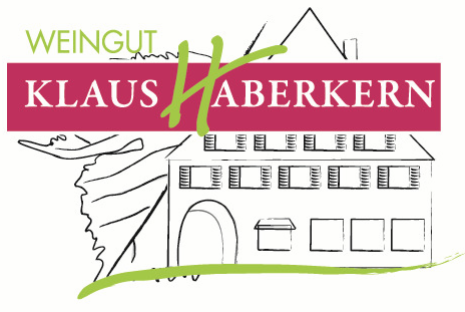 2017erSauvignon BlanctrockenHerkunft:		DeutschlandWürttembergRegion UnterlandErlenbacher KaybergJahrgang:		2017Rebsorte: 		Sauvignon BlankQualitätsstufe:	Qualitätswein 			ErzeugerabfüllungWeinbeschreibung: Tropische Früchte und Stachelbeere paaren sich mit grünen, vegetativen Aromen, wie Kräuter- und Heunoten. Knackige Frische, am Gaumen mit feinen eingebundenen Zitrusnoten, animieren zum Genießen. Trinkempfehlung: Herrlich frischer Sommerwein der für Entspannung steht und ein klasse Partner der mediterranen Küche ist, aber auch zu Salaten, Fisch, Meeresfrüchten und asiatischen Currygerichten passt.Trinktemperatur: 	8-10°CAnalyse:  			4,0 g/l Restsüße 	6,6 g/l Säure	11,5 % Alkohol					Lagerfähigkeit:  	2-3 Jahre					Bodenart:			Löss-Lehmboden 